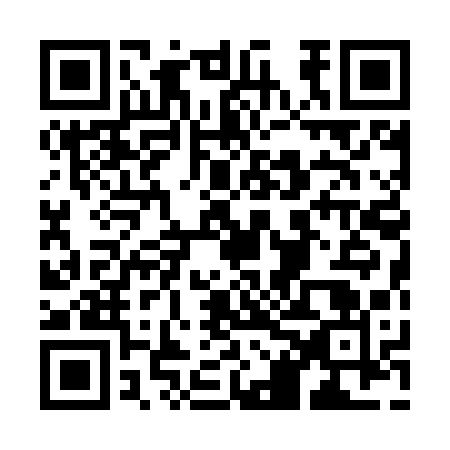 Ramadan times for Asuncion, ParaguayMon 11 Mar 2024 - Wed 10 Apr 2024High Latitude Method: NonePrayer Calculation Method: Muslim World LeagueAsar Calculation Method: ShafiPrayer times provided by https://www.salahtimes.comDateDayFajrSuhurSunriseDhuhrAsrIftarMaghribIsha11Mon5:335:336:501:004:287:107:108:2212Tue5:345:346:511:004:287:097:098:2113Wed5:345:346:511:004:277:087:088:2014Thu5:355:356:521:004:277:077:078:1915Fri5:365:366:5212:594:277:067:068:1816Sat5:365:366:5312:594:267:057:058:1717Sun5:375:376:5312:594:267:047:048:1618Mon5:375:376:5412:584:257:037:038:1519Tue5:385:386:5412:584:257:027:028:1420Wed5:385:386:5412:584:247:017:018:1321Thu5:395:396:5512:584:237:007:008:1122Fri5:395:396:5512:574:236:596:598:1023Sat5:405:406:5612:574:226:586:588:0924Sun4:404:405:5611:573:225:575:577:0825Mon4:414:415:5711:563:215:565:567:0726Tue4:414:415:5711:563:215:555:557:0627Wed4:414:415:5811:563:205:545:547:0528Thu4:424:425:5811:553:195:525:527:0429Fri4:424:425:5811:553:195:515:517:0330Sat4:434:435:5911:553:185:505:507:0231Sun4:434:435:5911:553:185:495:497:011Mon4:444:446:0011:543:175:485:487:002Tue4:444:446:0011:543:165:475:476:593Wed4:454:456:0111:543:165:465:466:584Thu4:454:456:0111:533:155:455:456:575Fri4:454:456:0111:533:145:445:446:566Sat4:464:466:0211:533:145:435:436:557Sun4:464:466:0211:523:135:425:426:548Mon4:474:476:0311:523:125:415:416:539Tue4:474:476:0311:523:125:405:406:5210Wed4:474:476:0411:523:115:395:396:51